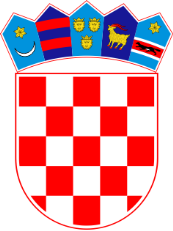       Republika Hrvatska  Županijski sud u BjelovaruKomisija za provedbu oglasaBroj: 7 Su-61/2024-21Bjelovar, 13. ožujka 2024.      Na temelju članka 15. Uredbe o raspisivanju javnog natječaja i internog  oglasa u državnoj službi ("Narodne novine" 78/17) Komisija za provedbu oglasa za prijam namještenika u državnu službu, donosiRANG LISTU KANDIDATA prijavljenih na oglas za prijam namještenika – čistačice u državnu službu na određeno vrijeme radi  zamjene duže odsutne namještenice – čistačice zbog dugotrajnog bolovanja u Županijski sud u Bjelovaru, objavljenog 19. veljače 2024.godine  na web stranici Ministarstva pravosuđa i uprave www.uprava.hr , na web stranici Županijskog u Bjelovaru http://sudovi.pravosudje.hr/zsbj.   i  na Zavodu za zapošljavanje na radno mjesto čistačice  – 1 izvršitelja/iceKomisija za provedbu oglasa  Ime i prezime kandidataIme i prezime kandidataRedni broj na listi kandidataBroj bodova1.G.Š.2.72.B.Đ.3.5